Перелік питаньз вибіркової навчальної дисципліни «Комп’ютерний аналіз та синтез механізмів»(назва навчальної дисципліни)освітнього рівня «бакалавр»№ п/пТекст завдання1.Функцію Анімація можна використовувати для2.Функцію Базовий рух можна використовувати для3.Функцію Дослідження руху можна використовувати для4.Тимчасова шкала є5.Тимчасова шкала розташовується6.Тимчасова шкала відображає:7.В дослідження руху для моделювання руху компонента або збірки доступні наступні елементи8.Можна використовувати такі властивості спряжень в дослідженні руху (обрати правильну відповідь)9.Дослідження руху включають такі типи елементів сили10.Існують наступні види двигунів 11.Існують наступні види двигунів (вибрати правильну відповідь)12.Двигун може здійснювати наступні види руху (вибрати правильні відповіді):13.Конструктор функцій можна використовувати для 14.Орієнтація однієї системи координат відносно іншої системи координат визначається послідовністю15.Одна послідовність зафіксованого в просторі обертання включає16.Кути крену, тангажу і розвороту в результатах аналізу руху представляють собою послідовність значень кутів повороту навколо осей17.Тангаж - це кут повороту системи координат навколо осі18.Розворот - це кут повороту системи координат навколо осі19.Властивості втулок можуть зробити спряження до деякої міри20.Спряження, що володіють властивостями втулки, можуть дати більш реалістичний розподіл сил в аналізі21.На даному рисунку показано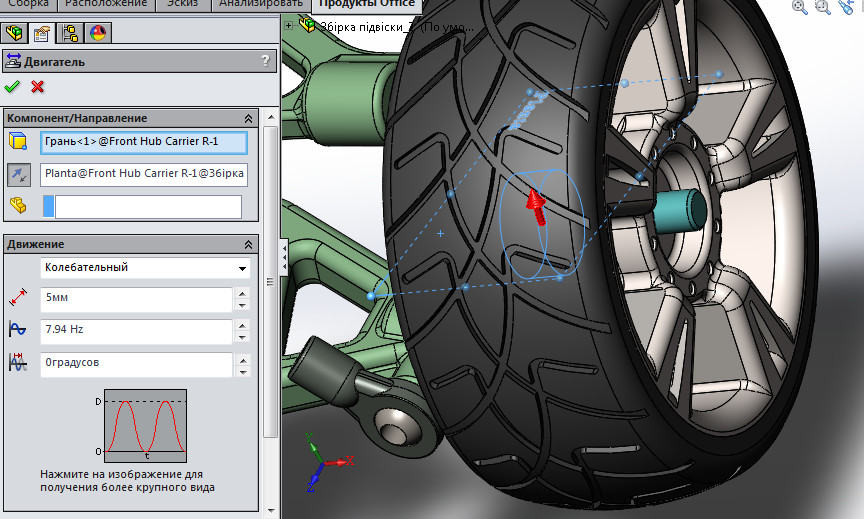 22.Амплітуда коливань такого двигуна становить23.Частота коливань такого двигуна становить24.На даному рисунку показано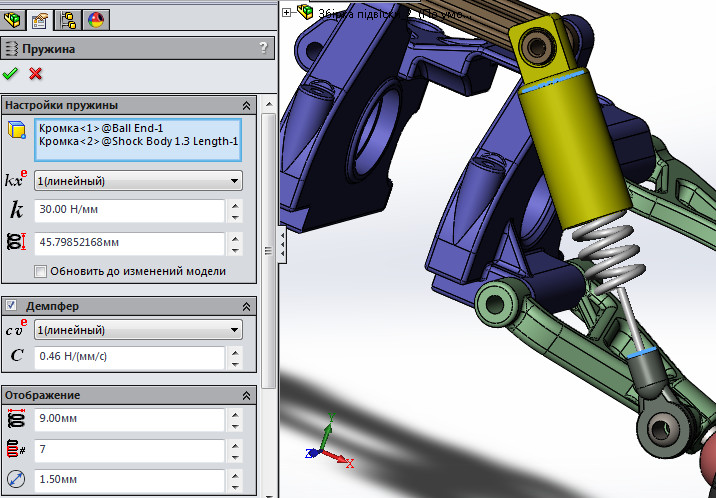 25.Постійна демпфування даної пружини становить26.Число витків даної пружини становить27.Коефіцієнт пружності даної пружини становить28.Елементи втулки дозволяють деформуватися29.На що вказує гістерезис отриманих кривих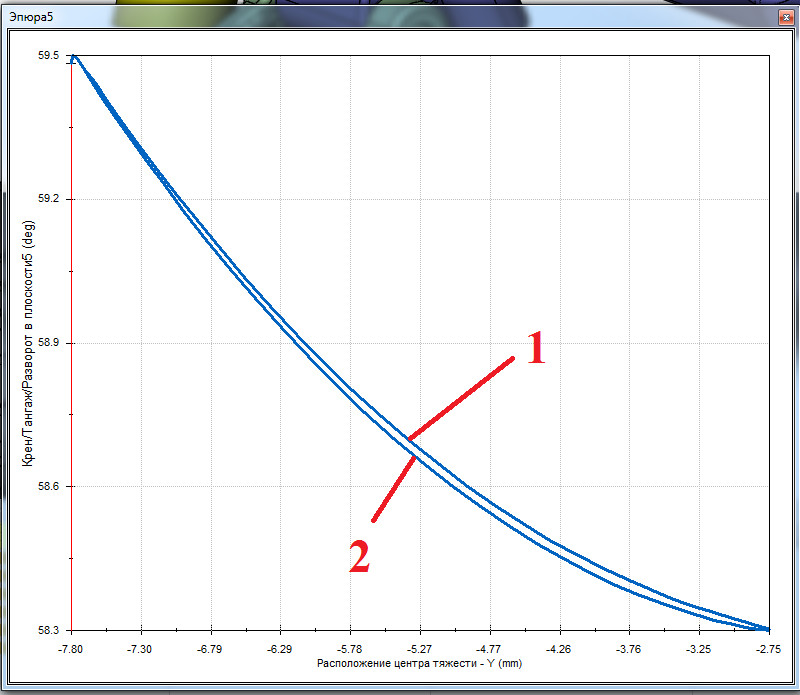 30.Діаметр дроту даної пружини становить31.Активація опції «Изотропний» на рисунку нижче означає, що 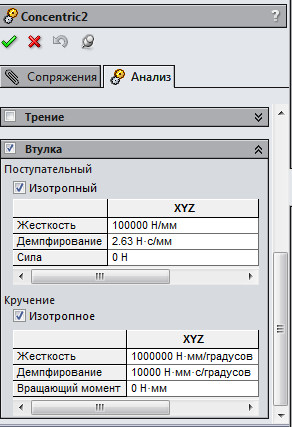 32.Деактивація опції «Изотропний» на рисунку нижче означає, що 33.Для перехідних втулок необхідно задати наступні параметри34.Cтепені свободи – це35.Тверде тіло 36.Тверде тіло може мати37.При додаванні механічного спряження «Шарнир» загальна кількість «видалених» степенів свободи становить38.При додаванні механічного спряження «Универсальный шарнир» загальна кількість «видалених» степенів свободи становить39.При додаванні механічного спряження «Винт» загальна кількість «видалених» степенів свободи становить40.При додаванні стандартного спряження «Концентричность» для 2-х циліндрів загальна кількість «видалених» степенів свободи становить41.При додаванні стандартного спряження «Концентричность» для 2-х сфер загальна кількість «видалених» степенів свободи становить42.При додаванні стандартного спряження «Заблокировать» кількість «видалених» степенів свободи становить43.При додаванні стандартного спряження «Совпадение» для 2-х точок загальна кількість «видалених» степенів свободи становить44.Для досліджень Motion Analysis наявність повторюваних спряжень еквівалентно45.Для досліджень Motion Analysis наявність повторюваних спряжень призводить до того, що46.Один з варіантів уникнення утворення повторювальних обмежень47.Виходячи з даного рисунку система має наступне число степенів свободи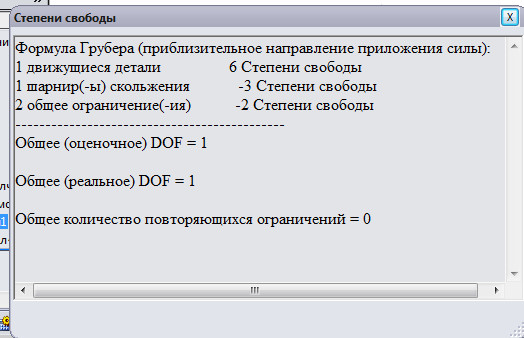 48.Виходячи з даного рисунку система має наступне число обмежень, котрі повторюються49.В цілому черговість видалення повторювальних обмежень в  SolidWorks наступна50.Виходячи з даного рисунку система має наступне число степенів свободи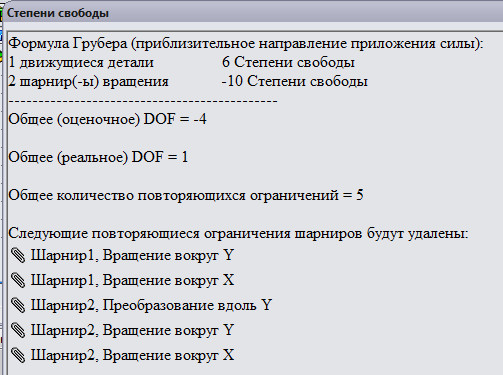 51.У випадку коли SolidWorks не зможе видалити надлишкові обмеження52.Даний рисунок означає, що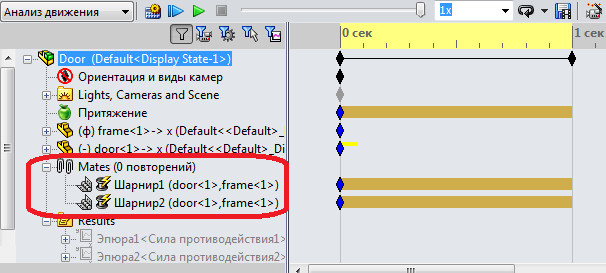 53.Виходячи з даного рисунку число надлишкових обмежень становить 54.Використання втулок має такі особливості55.Кожна задача визначається56.Наступні типи датчиків можуть бути використані при моделюванні на основі подій57.Даний рисунок відповідає наступному типу датчика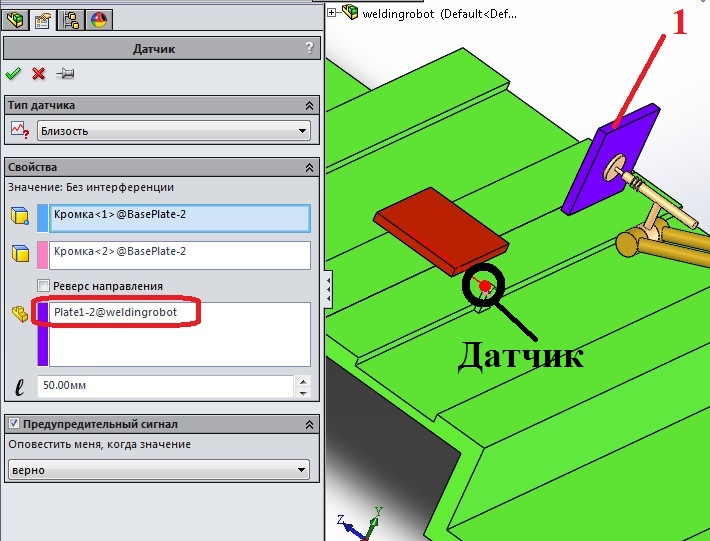 58.На даному рисунку показані налаштування наступного типу двигуна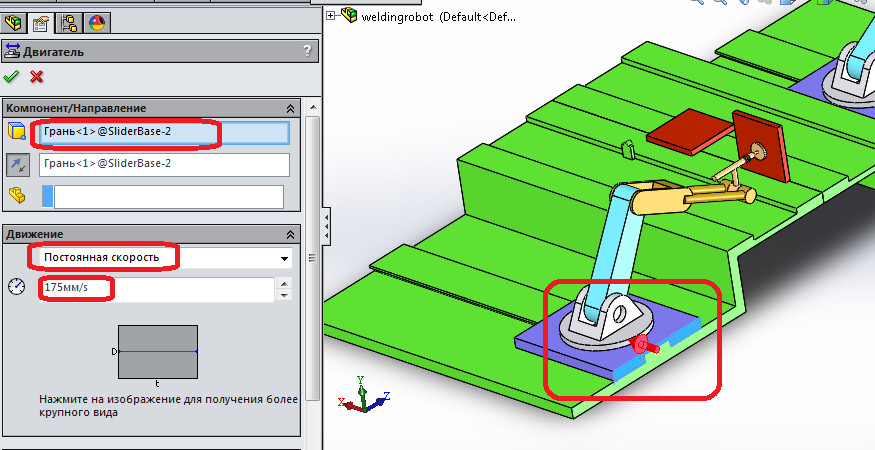 59.Дана піктограмка означає 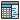 60.Тригер (Керуюча подія)61.Виходячи з інформації на картинці, датчик дасть сигнал коли відслідковуваний об’єкт наблизиться на відстань 62.Тригер (Керуюча подія)63.Дії (зміст задачі) можуть бути наступні64.Дана піктограма означає наступний профіль двигуна з постійною швидкістю, постійною силою або обертаючим моментом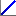 65.Дана піктограма означає наступний профіль двигуна з постійною швидкістю, постійною силою або обертаючим моментом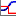 66.Дана піктограма означає наступний профіль двигуна з постійною швидкістю, постійною силою або обертаючим моментом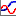 67.Дана піктограма означає наступний профіль двигуна з постійною швидкістю, постійною силою або обертаючим моментом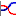 68.Дана піктограма означає наступний профіль двигуна з постійною швидкістю, постійною силою або обертаючим моментом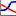 69.Кожен запуск завдання і закінчення на Timeline View  ідентифікується з70.Чи можна здійснити експорт таблиці завдань в файл з розширенням csv для подальшого використання в програмах управління автоматикою71.Чи можна при моделюванні руху на основі подій визначати силу контакту компонентів?72.На даному рисунку показані налаштування наступного типу двигуна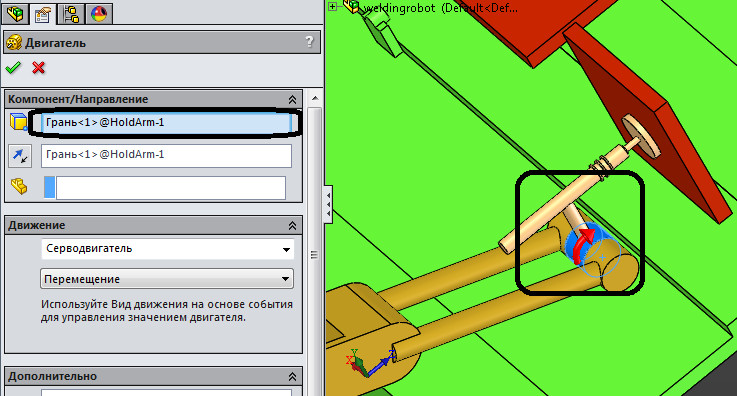 73.Спряження шляху обмежує обрану точку компонента74.Чи можна визначити крок й відхилення компонента при проходженні шляху?75.В якості траєкторії можуть бути використані76.При побудові шляху для складних кривих доречно використовувати77.Що означає опція «Свободно» в налаштуваннях спряження шляху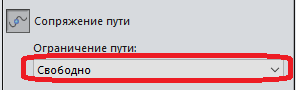 78.Що означає опція «Відстань уздовж шляху» в налаштуваннях спряження шляху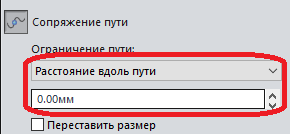 79.Закон руху двигуна шляху можна сформувати шляхом використання80.Що означає опція «Відсоток уздовж шляху» в налаштуваннях спряження шляху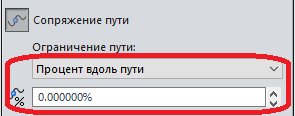 81.Рух компонента вздовж шляху забезпечується82.На рисунку нижче показано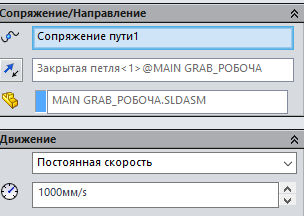 83Виділена піктограмка на рисунку (компонента «HYDRAULIC CYLINDER») означає, що 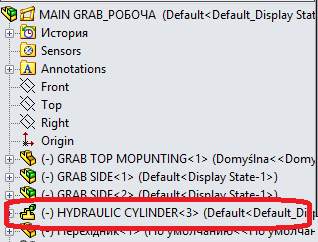 84.Виділена піктограмка на рисунку (компонента «GRAB SIDE») означає, що 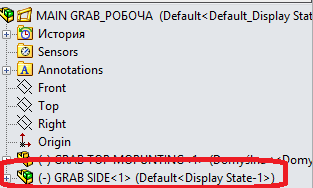 85.«0 повторений» на рисунку нижче означає, що 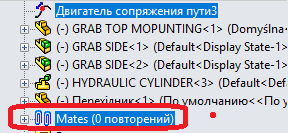 86.Визначити профіль переміщення двигуна шляху по інтервалах руху можна за допомогою87.Спряження шляху відноситься до 88.Анімація — це дослідження руху, яке моделює89.Дослідження руху є графічним моделюванням90.У дослідження руху можна включити91.Ключові точки можна використовувати для92.Basic Motion93.Basic Motion94.Аналіз руху95.Чи можна змінювати колір компонента збірки під час дослідження руху?96.Чи можна змінювати відображення компонента збірки під час дослідження руху?97.Чи можна копіювати ключові точки на тимчасовій шкалі?99.Чи можна створити відеокліп моделювання руху?98.Графічне моделювання руху за рахунок точного позиціонування реалізується за рахунок100.Чи можна створювати ключові точки для спряжень збірки та змінювати стан спряжень?101.Чи можна задавати обертання збірки під час дослідження руху? 102.Чи можна створювати ключові точки для двигуна шляху?103.Який вплив буде мати кількість кадрів в секунду на графічне моделювання руху?104.Чи можливо додавати демпфери в дослідженнях де є двигун шляху, якщо мова йде про аналіз руху?105.Вказати вірну послідовність наростання можливостей аналізу106.Які категорії спряжень доступні в Motion107.Чи можна завантажити несучі грані спряження шляху?